МИНИСТЕРСТВО НАУКИ И ВЫСШЕГО ОБРАЗОВАНИЯ РФФГБОУ ВО «ГРОЗНЕНСКИЙ ГОСУДАРСТВЕННЫЙ НЕФТЯНОЙ ТЕХНИЧЕСКИЙ УНИВЕРСИТЕТ имени академика М.Д. Миллионщикова»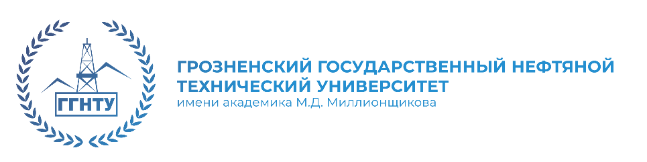 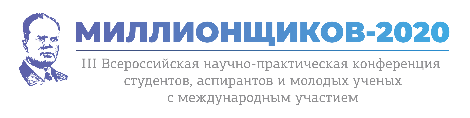 Уважаемые коллеги!приглашаем Вас принять участие в работе III Международной научно-практической конференции студентов, аспирантов и молодых ученых «МИЛЛИОНЩИКОВ-2020», посвященной 100-летию ГГНТУЦель конференции: активизация научного потенциала молодежи, с целью привлечения её к решению актуальных задач фундаментальной и прикладной науки.Дата проведения: 29-31 мая 2020г.Место проведения: г. Грозный, пл. им. Х.А. Исаева, 100 (корп. ГУК 1-10)Организаторы: Грозненский государственный нефтяной технический университет имени академика М.Д. Миллионщикова, Академия наук Чеченской Республики, Комплексный научно-исследовательский институт РАН имени Х.И. ИбрагимоваСрок подачи материалов: до 20 апреля 2020 г.НАУЧНЫЕ НАПРАВЛЕНИЯ КОНФЕРЕНЦИИ: Математические и инструментальные методы моделирования и применения информационных систем в экономике, технике и управленииАктуальные проблемы геологии, геофизики и геоэкологии Северного КавказаСовременные тенденции развития металлургических и литейных технологийРесурсо - и энергосберегающие технологии производства строительных материаловРазработка теории и методологии развития цифровизации экономикиПРЕДСЕДАТЕЛЬ:Минцаев М.Ш.     	д.т.н., профессор, ректор ГГНТУ им. акад. М.Д.                           МиллионщиковаЗАМЕСТИТЕЛЬ ПРЕДСЕДАТЕЛЯ:ЧЛЕНЫ ОРГКОМИТЕТА:Материалы конференции будут опубликованы в специальном сборнике статьей, которые размещаются в российской научной электронной библиотеке eLIBRARY, интегрированной с библиографической БД РИНЦ.ПРЕДСЕДАТЕЛЬ:ЗАМЕСТИТЕЛЬ ПРЕДСЕДАТЕЛЯ:    Гачаев А.М.	к.ф.-м.н., доцент, председатель Совета по физико-математическому образованию ГГНТУ им. акад. М.Д. МиллионщиковаЧЛЕНЫ ПРОГРАММНОГО КОМИТЕТА:Махмудова Л.Ш. 		д.т.н., профессор, директор Института нефти и газа ГГНТУ им. акад. М.Д. Миллионщикова; Алисултанова Э.Д.		д.п.н., профессор, директор Института прикладных и информационных технологий ГГНТУ им. акад. М.Д. Миллионщикова; Идилов И.И.		д.э.н., профессор, директор Института цифровой экономики и технологического предпринимательства ГГНТУ им. акад. М.Д. Миллионщикова;Алиев С.А.        		к.т.н., доцент, директор Института строительства, архитектуры и дизайна ГГНТУ им. акад. М.Д. Миллионщикова;Эзирбаев Т. Б.		к.т.н., доцент, директор Института энергетики ГГНТУ им. акад. М.Д. Миллионщикова; Успажиев Р.Т.		к.ф.-м.н., доцент, заведующий кафедрой «Физика» ГГНТУ им. акад. М.Д. Миллионщикова;Касумова Р.Х. 	начальник УНИР ГГНТУ им. акад. М.Д. Миллионщикова;Хатулова Р.Л.	директор центра фандрайзинговой деятельности УНИР ГГНТУ им. акад. М.Д. Миллионщикова;Таймасханова З.Р.	ведущий специалист отдела международных проектов и научно-технической информации УНИР ГГНТУ им. акад. М.Д. Миллионщикова.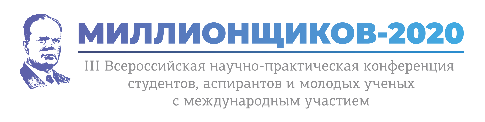 ПРАВИЛА ДЛЯ АВТОРОВСредний объем статьи – 3-8 стр. Поля: слева 3 см., сверху и снизу 2 см., справа 1,5 см. Текст в формате MS Word for Windows, шрифт – Times New Roman, 14 пт; межстрочный интервал – 1.Заголовок – прописными (заглавными) полужирными буквами, выравнивается по центру. Перед заголовком слева – УДК.Следующая строка – инициалы, фамилия автора (ов) через запятую, выравнивается по центру. Следующая строка – краткое наименование ВУЗа/организации, города – по центру. Далее через одну строку – аннотацию, ключевые слова и текст. Рисунки, таблицы располагаются по тексту. Ссылка на литературные источники – в квадратных скобках. Имя файла должно иметь следующую структуру: «Статья_Петоров.doc.» и «Заявка_Петров».Образец оформленияУДК 621.787.4РАЗРАБОТКА НОВОГО МЕТОДА ПОЛУЧЕНИЯ КРЕМНИЯ ДЛЯ НУЖД СОЛНЕЧНОЙ ЭНЕРГЕТИКИПетров С.А., Иванов М.Р.ГГНТУ им. акад. М.Д. Миллионщикова, г. ГрозныйАннотация (по ширине, курсивом)Ключевые слова: (от 6 до 12 слов)Текст доклада …Текст доклада…Список литературы(оформляется согласно требованиям ГОСТ Р 7.0.5-2008)Требования к оригинальности текста статей - не менее 60%.Благодарим за участие!С уважением, Оргкомитет конференции____________________________________________________________________________Адрес Оргкомитета: 364051, Чеченская Республика, г. Грозный, пр-т им. Х.А. Исаева, 100, каб. 2-37Телефон: +7(988) 617-06-45, е-mail: smus_ggntu@mail.ru.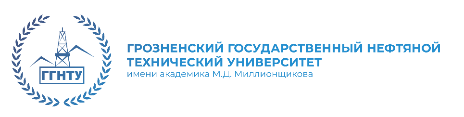 Информационное письмоОРГКОМИТЕТ КОНФЕРЕНЦИИ:Хадисов М-Р.Б.к.э.н., доцент кафедры «Высшая и прикладная математика» ГГНТУ им. акад. М.Д. МиллионщиковаЗаурбеков Ш.Ш.д.г.-м.н., профессор, проректор по общим вопросам ГГНТУ им. акад. М.Д. Миллионщикова;Гайрабеков И.Г.д.т.н., доцент, проректор по учебной работе ГГНТУ им. акад. М.Д. Миллионщикова; Муртазаев С-А.Ю.д.т.н., профессор, проректор по СР и ИД ГГНТУ им. акад. М.Д. Миллионщикова; Салгириев Р.Р.д.э.н., доцент, проректор по В и СР ГГНТУ им. акад. М.Д. Миллионщикова; Батаев Д. К-С.д.т.н., профессор, директор КНИИ РАН им. Х.И. Ибрагимова; Гапуров Ш.А.д.и.н., профессор, президент Академии наук ЧР; Исраилов М.Ш.д. ф.-м. н., профессор МГУ им. М.В. Ломоносова; Цакаев А.Х.д.э.н., профессор РАНХиГС;Пескова Д.Р.д.э.н., профессор Финансового университета при Правительстве РФ; Акаев В. Х.д. филос. наук, академик Академии наук ЧР, эксперт РАН, профессор кафедры «Философия» ГГНТУ им. акад. М.Д. Миллионщикова; Агапова Т.Н.д.э.н., профессор Московского университета МВД РФ имени В.Я. Кикотя.ПРОГРАММНЫЙ КОМИТЕТ КОНФЕРЕНЦИИ:Пашаев М.Я.к.т.н., проректор по научной работе и инновациям ГГНТУ им. акад. М.Д. Миллионщикова ЗАЯВКА НА УЧАСТИЕ В III ВСЕРОССИЙСКОЙ НАУЧНО-ПРАКТИЧЕСКОЙ КОНФЕРЕНЦИИ СТУДЕНТОВ, АСПИРАНТОВ И МОЛОДЫХ УЧЕНЫХ «МИЛЛИОНЩИКОВ-2020» С МЕЖДУНАРОДНЫМ УЧАСТИЕМФ.И.О. (без сокращений)Место работы / учёбы (полное название организации)Должность (для студентов – факультет/группа)Очное/заочное участиеКонтактные телефоныE-mailНазвание секцииНазвание докладаСоавторы (ФИО полностью)